                                                                                                                                                        Приложение 4                                                                                                                                                  к Порядку заполнения, учета                                                                                                                                      и выдачи документов                                                                                                                                                         об образовании и их дубликатов                                                                                                                       (пункт 4.7.2.)                                                                                                                                              (в ред. приказа Министерства                                                                                                                                                                                                                         образования и науки ДНР                                                                                                                                                        от 15.04.2019 № 498)                                                                                                                                         (см. текст в предыдущей редакции)Книга учёта поступления бланков и выдачи документов об образовании (аттестат об основном общем образовании)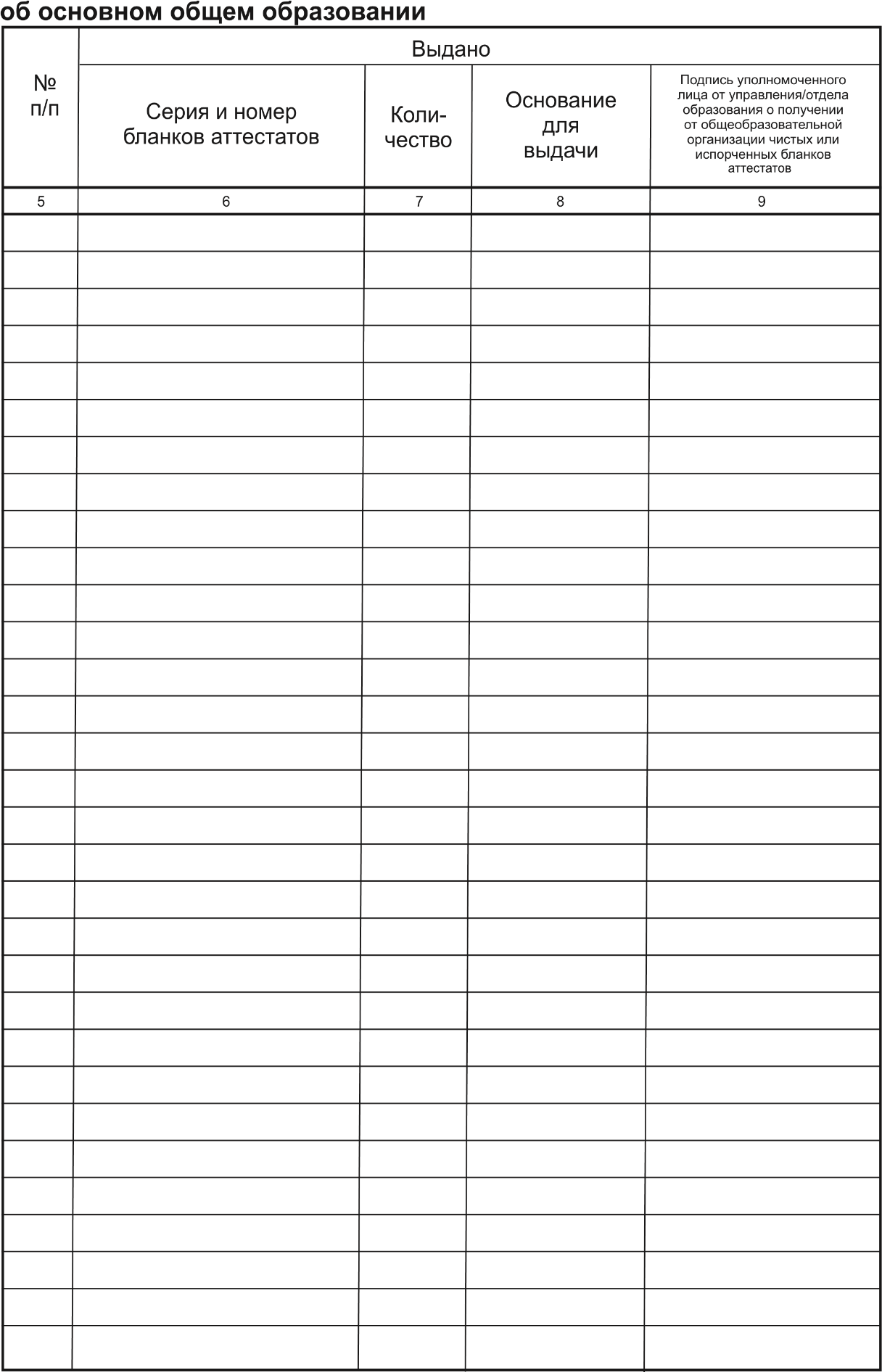 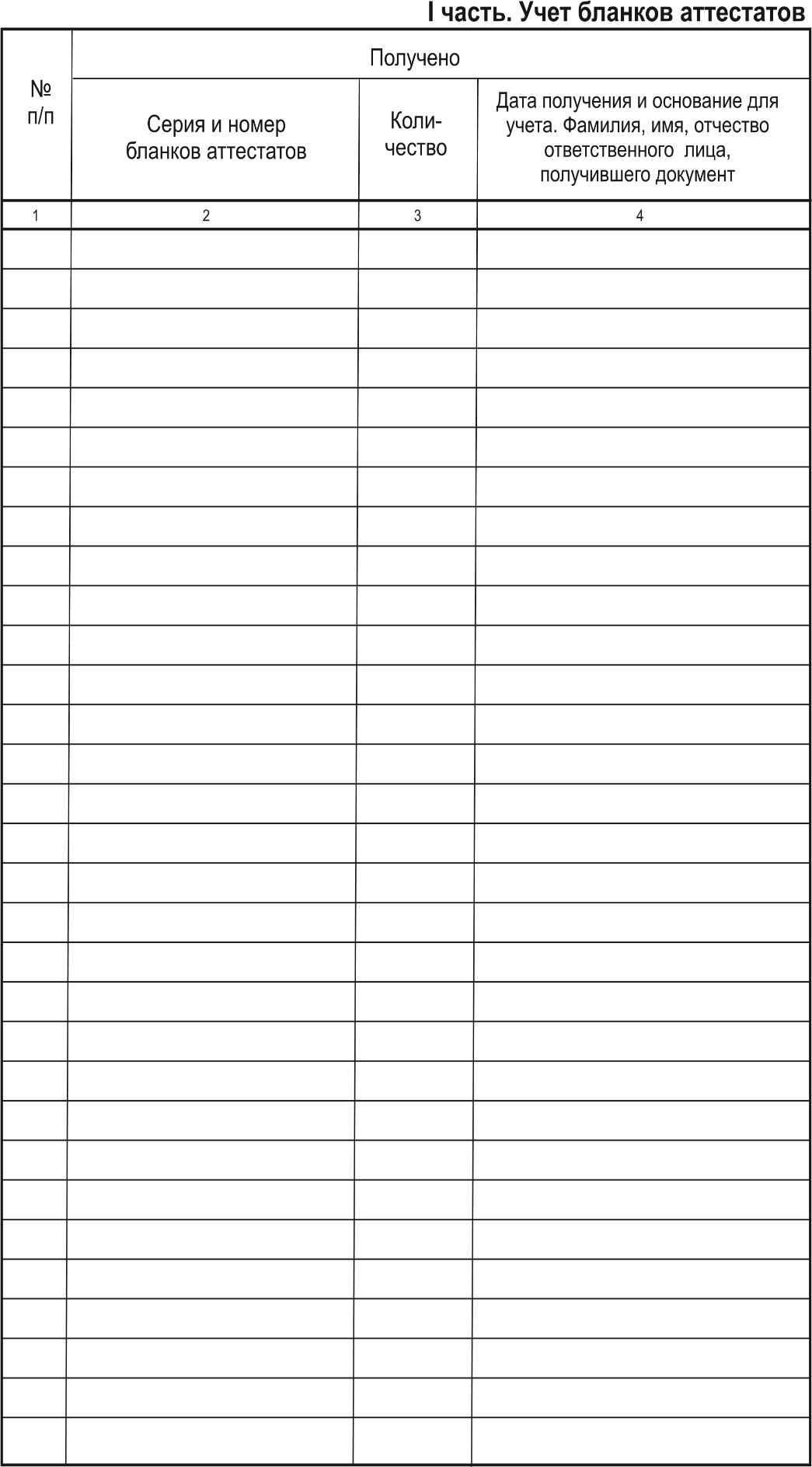 II часть. Учет выдачи аттестатов об основном общем образовании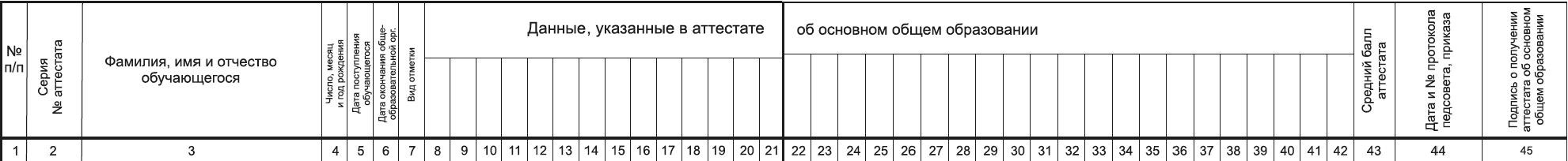 Начальник отдела общего среднего образования                                                                           И.А. Михайлова